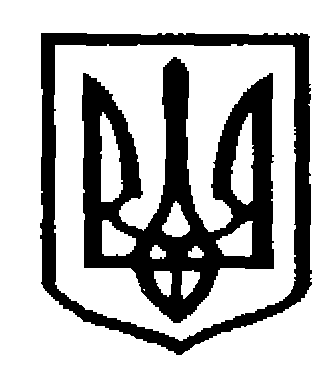 У К Р А Ї Н АЧернівецька міська радаУ П Р А В Л I Н Н Я   О С В I Т Ивул. Героїв Майдану, 176, м.Чернівці, 58029 тел./факс (0372) 53-30-87,  E-mail:osvitacv@gmail.com. Код ЄДРПОУ №0214734530.01.2017 р. № 01-34/221                                                                     Керівникам закладів                                                                                                                  загальної  середньої та                                                                                                                  позашкільної освітиПро проведення Всеукраїнського конкурсудитячого малюнка «Охорона праці очима дітей»Відповідно до  листа Управління Держпраці у Чернівецькій області  від 03.01.2018 № 15/0/17-2/18 та з нагоди відзначення   Дня охорони праці,   управління освіти  Чернівецької міської ради  рекомендує взяти активну участь у проведенні щорічного регіонального відбіркового  туру  Всеукраїнського конкурсу  дитячого малюнка «Охорона  праці очима дітей», організованого державним підприємством  «Редакція журналу «Охорона праці» під патронатом Державної служби України з питань праці.		Метою проведення Конкурсу є привернення уваги суспільства,  у тому числі свідомо активної молоді, до існуючих проблем у сфері охорони праці, зокрема формування високої  культури безпеки праці, акцентування уваги молоді на  небезпеках та ризиках, що супроводжують трудову  діяльність їх батьків, сприяння розвитку дитячої творчості, виявлення, відбір та підтримка талановитої молоді.Положення про Всеукраїнський конкурс дитячого малюнка «Охорона праці очима дітей» з нагоди відзначення Дня охорони праці в Україні у 2018 році, реквізити організаторів, додаються.	Необхідні відомості щодо проведення та організації  регіонального відбіркового туру Всеукраїнського конкурсу дитячого малюнку  «Охорона праці очима дітей -2018»  також розміщено на сайті Управління Держпраці у Чернівецькій області  у рубриці «Конкурс дитячого малюнка» - http://cv.dsp.gov.uaКонкурсні роботи надсилати до Управління Держпраці у Чернівецькій області не пізніше 10 березня 2018 року за адресою: 58003, м. Чернівці, вул. Зелена, 3, (3-й поверх), Управління Держпраці у Чернівецькій області, email: chern.tu.op@ukr.net   тел. 0372- 55-37-24, 55-29-71.Додаток: на 4 аркушах.Начальник управління  освіти                                 Чернівецької міської ради                                                          С.В.МартинюкГригорян І.Р., 53-30-94